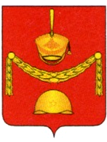 АДМИНИСТРАЦИЯПОСЕЛЕНИЯ РОГОВСКОЕ В ГОРОДЕ МОСКВЕ____________________________________________________________________________________________________________________ПОСТАНОВЛЕНИЕот 03.06.2021 № 10О признании утратившим силу Постановленияадминистрации поселения Роговское в городеМоскве от 30.04.2015 №19        В связи с решением Совета депутатов поселения Роговское от 24.05.2021 №26/3 «Об утверждении Положения о наградах поселения Роговское», 1. Признать утратившим силу Постановление администрации поселения Роговское в городе Москве от 30.04.2015 №19 «О Почетной грамоте и Благодарности главы администрации поселения Роговское в городе Москве».2. Настоящее постановление опубликовать в бюллетене «Московский муниципальный вестник» и разместить на сайте администрации поселения Роговское в информационно телекоммуникационной сети Интернет.  3. Контроль настоящего постановления возложить на заместителя главы Л.И.Ждакаеву.Глава администрации                                                                    А.В.Тавлеев